В преддверии Дня матери состоялось торжественное вручение свидетельства о рождении25 ноября 2016 года в отделе ЗАГС администрации муниципального образования «Майнский район»  в преддверии замечательного праздника - Дня матери состоялась торжественная регистрация нового гражданина Российской Федерации, жителя п. Безлесный Майнского района, Абубекирова Артура Денисовича.  Это четвертый ребенок в семье Абубекировых Дениса Хамитовича и Марии Александровны.Начальник отдела ЗАГС Лаврентьева О.Н. торжественно вручила счастливым родителям свидетельство о рождении ребенка, пожелала семейного благополучия, здоровья, успехов в воспитании их детей!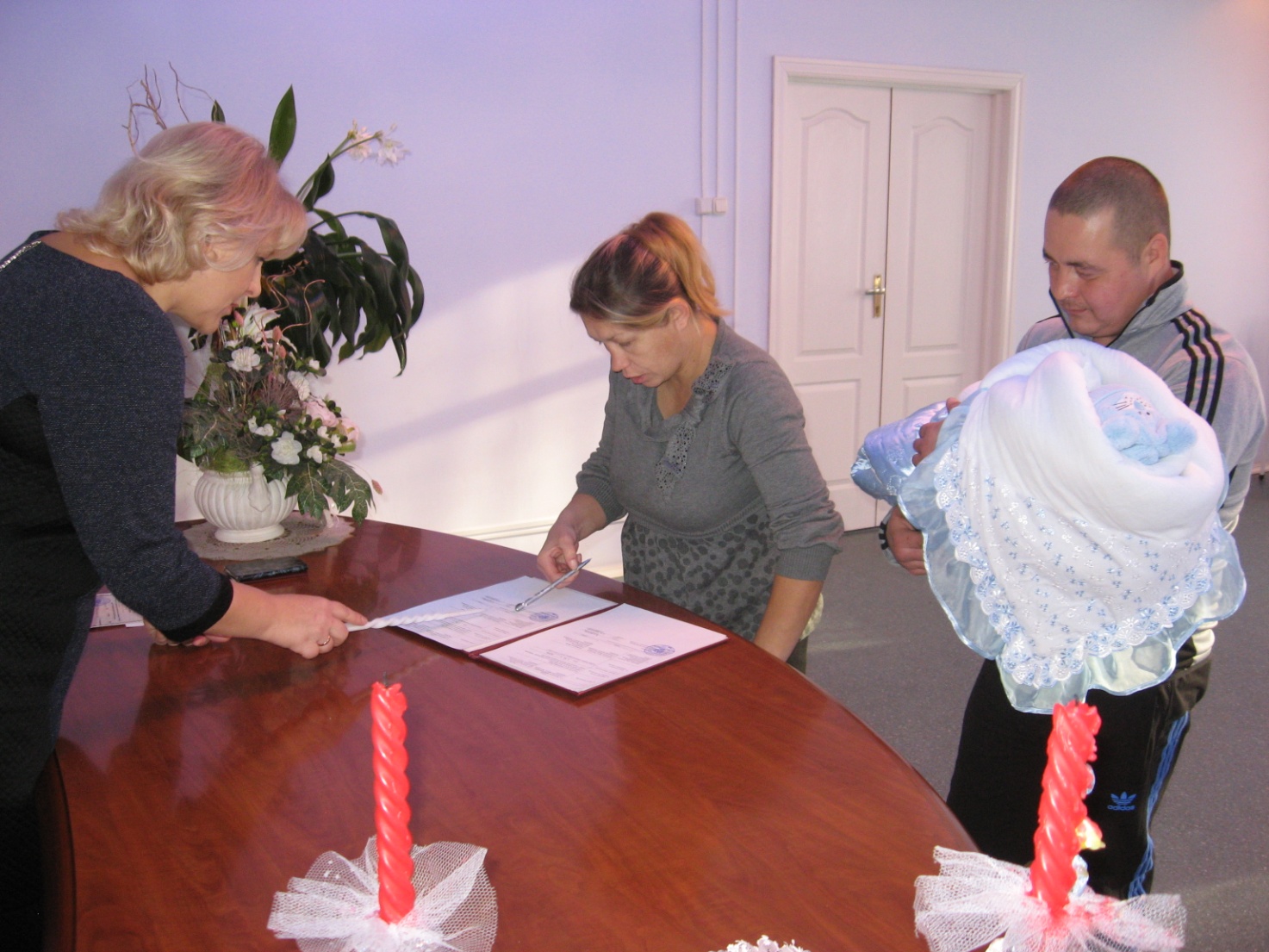 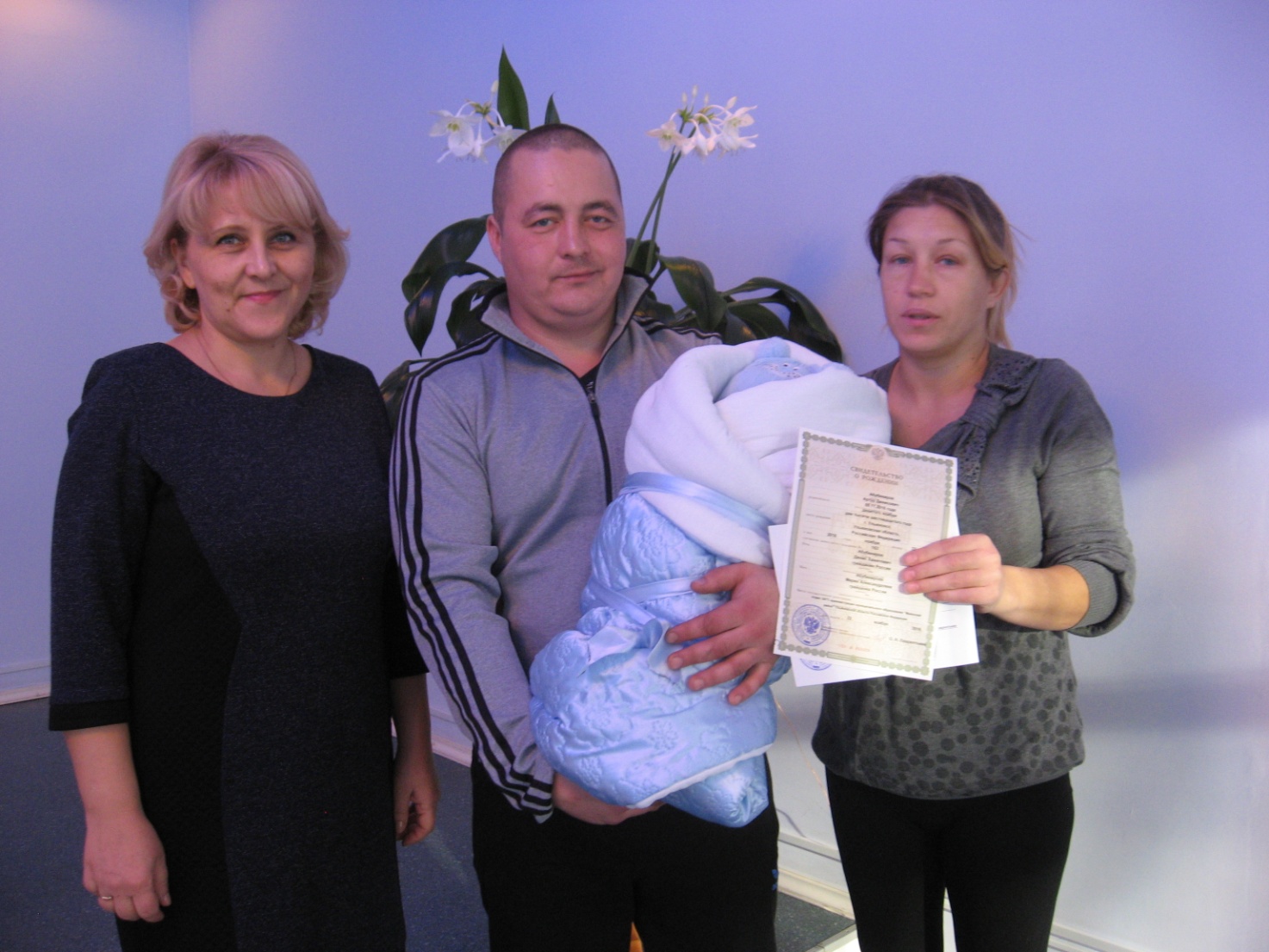 